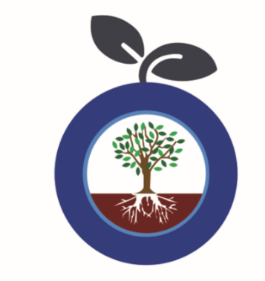 T.E.A.M EDUCATION TRUST Person Specification – Vice PrincipalKey:Essential Desirable QualificationsQualified Teacher StatusTo be educated to Degree level (or equivalent)Higher Degree qualificationPostgraduate SEN CoursesInterest in promoting positive mental health and wellbeing outcomes in educationRecognised leadership qualification (or willingness to gain)AExperienceSignificant, recent and relevant experience as a Deputy or Assistant PrincipalSignificant teaching experience with pupils with a range of SENA recent senior leadership post for at least 3 years Proven experience as an excellent KS5 classroom practitionerSignificant experience of effective involvement of parents in their child’s educationCurriculum leadership and developmentImplementation of effective teaching strategies which ensure all children make progress.A proven track record of successful leadershipSuccessful application of appraisal process.Recruitment and selection.Monitoring and evaluation teaching.Experience of cross-site / school workingMonitoring and development of actions plans to address issues identified.School self-evaluation and school improvement planning.Experience of working with and involving school Governors.Delivery of resources to promote positive wellbeing for children.A/I/RKnowledgeStrategies which help to raise pupils’ achievementGood understanding of a range of learning difficulties and SEND needsThorough knowledge and understanding of how children learn, the benefits of work placements and how learning and work opportunities  at Key Stage 5 affects pupils’ future.How to develop effective environments for supporting learning.How to secure high standards of pupil achievement, language development and personal development Behaviour Support policies and practice including self regulation and executive function in young children Up to date knowledge of statutory regulations and guidance relating to the postPolicies and practices in relation to Safeguarding children and young peopleSecure working knowledge of Development Matters, the characteristics of effective learning, the National Curriculum and their assessment, recording and reporting requirementsWhat constitutes a good/outstanding schoolThe process of strategic planning and school self evaluationLeading the management of changeApplication of new technologies to teaching, learning and managementComparative data and key performance indicators to establish benchmarks and set targets for improvements National policy framework and current educational legislation and initiativesPrinciples of effective teaching and assessment for learningRoles and responsibilities of Governing Body, LA and of the requirements for accountabilityStrategies for fostering school improvement, including attendance and behaviour for learningCurrent trends in educational developmentResource and signpost to relevant resources in respect of promoting positive student mental health.Ways to communicate and translate a shared vision into practice.A/I/RSkills and AbilitiesExcellent organisational skillsAbility to communicate effectively in writing and orallyAbility to lead and manage own work effectively and take responsibility for own professional DevelopmentAbility to think strategicallyAble to establish and develop good relationships and liaise effectively with all stakeholdersAnalysis of data, to evaluate the performance of pupils’ progress and plan an appropriate course of action for whole school improvementAbility to inspire, lead and motivate both colleagues and pupils by leading through exampleA/I/RProfessional DevelopmentCommitted to personal and professional development A/RValuesAn awareness of the School/Trusts equal opportunities policy Displays commitment to the protection and safeguarding of young peopleValues and respects the views and needs of young peopleIs willing to work within organisational procedures and processes and to meet required standards for the roleDemonstrates a commitment to fundamental British values and an awareness of how these can be promoted in direct work with childrenA/IPersonal QualitiesFlexible and approachableAbility to develop and maintain positive working relationships within school and with external agencies.Resilient under pressureRelating positively to and showing respect for all members of school and wider communityAbility to maintain confidentialityA/IOtherMust be able to perform all duties and tasks with reasonable adjustment, where appropriate, in accordance with the provisions of Disability Discrimination Act 1995.Be capable of moving and handling within school policies and proceduresA, I, RAApplicationIInterviewRReference